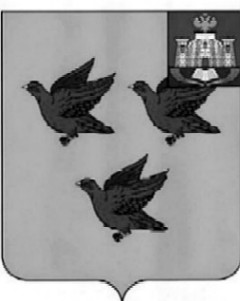 РОССИЙСКАЯ ФЕДЕРАЦИЯОРЛОВСКАЯ ОБЛАСТЬАДМИНИСТРАЦИЯ ГОРОДА ЛИВНЫПОСТАНОВЛЕНИЕ9 ноября 2023г.                                                                                        № 909            г. ЛивныОб утверждении программы профилактики рисков причинения вреда (ущерба) охраняемым законом ценностям по муниципальному контролю в сфере благоустройства на территории города Ливны Орловской области на 2024 годВ соответствии со статьей 44 Федерального закона от 31 июля 2020 года №248-ФЗ «О государственном контроле ( надзоре) и муниципальном контроле в Российской Федерации» Федеральным законом от 06 октября 2003 года №131-ФЗ «Об общих принципах организации местного самоуправления в Российской Федерации», постановлением Правительства Российской Федерации от 25 июня 2021 года № 990 «Об утверждении Правил разработки и утверждения контрольными (надзорными) органами программы профилактики рисков причинения вреда (ущерба) охраняемым законом ценностям», решением Ливенского городского Совета народных депутатов от 28 октября 2021 года № 2/020-ГС «Об утверждении Положения о муниципальном контроле в сфере благоустройства на территории города Ливны Орловской области» администрация города Ливны п о с т а н о в л я е т: 	1. Утвердить программу профилактики рисков причинения вреда (ущерба) охраняемым законом ценностям по муниципальному контролю в сфере благоустройства на территории города Ливны Орловской областина 2024 год согласно приложению к настоящему постановлению.2. Разместить настоящее постановление на официальном сайте администрации города в сети Интернет. 	  3. Контроль за исполнением настоящего постановления возложить на начальника управления жилищно-коммунального хозяйства администрации города Ливны.Глава города                                                                                     С.А. ТрубицинХалилова Л.Н. 8(48677)2-01-00Приложениек постановлению администрациигорода Ливны Орловской области9 ноября 2023г. № 909Программа профилактики рисков причинения вреда (ущерба) охраняемым законом ценностям по  муниципальному контролю в сфере благоустройства на территории города Ливны Орловской областина 2024 годРаздел 1. Анализ текущего состояния осуществления муниципального контроля в сфере благоустройства, описание текущего уровня развития профилактической деятельности контрольных органов, характеристика проблем, на решение которых направлена программа профилактикиНастоящая Программа профилактики рисков причинения вреда (ущерба) охраняемым законом ценностям по муниципальному контролю в сфере благоустройства на территории города Ливны Орловской области на 2023 год (далее – Программа профилактики) разработана в соответствии со статьей 44 Федерального закона от 31 июля 2020 г. № 248-ФЗ «О государственном контроле (надзоре) и муниципальном контроле в Российской Федерации», постановлением Правительства Российской Федерации от 25 июня 2021 г. № 990 «Об утверждении Правил разработки и утверждения контрольными (надзорными) органами программы профилактики рисков причинения вреда (ущерба) охраняемым законом ценностям» и предусматривает комплекс мероприятий по профилактике рисков причинения вреда (ущерба) охраняемым законом ценностям при осуществлении муниципального контроля в сфере благоустройства. В связи с ограничениями, установленными постановлением Правительства РФ от 10.03.2022 № 336 «Об особенностях организации и осуществления государственного контроля (надзора), муниципального контроля» в 2023 году проводились исключительно контрольные мероприятия без взаимодействия с контролируемым лицом. В целях предупреждения нарушений подконтрольными субъектами обязательных требований, устранения причин, факторов и условий, способствующих указанным нарушениям, осуществлялись мероприятия по профилактике таких нарушений в рамках программы профилактики рисков причинения вреда (ущерба) охраняемым законом ценностям в сфере благоустройства на территории  города Ливны на 2023 год, утвержденной постановлением администрации  города Ливны от 01 декабря 2022 года        № 908. В 2023 году в соответствии с планом мероприятий по профилактике нарушений законодательства в сфере благоустройства на территории города Ливны осуществлялись следующие мероприятия: информирование, консультирование, объявление предостережения. С целью осуществления мероприятий в рамках «Информирование» на официальном сайте администрации города Ливны в информационно-телекоммуникационной сети «Интернет» (далее – официальный сайт) обеспечено размещение информации в отношении проведения муниципального контроля в сфере благоустройства на территории  города Ливны согласно требований статьи 46 Федерального закона от 31.07.2020 № 248-ФЗ «О государственном контроле (надзоре) и муниципальном контроле в Российской Федерации». В рамках мероприятий «Консультирование» подконтрольным субъектам даны разъяснения по вопросам, связанным с организацией и осуществлением муниципального контроля в сфере благоустройства. Общее количество консультирований – 825. Подконтрольным субъектам объявлено 14 предостережений о недопустимости нарушения обязательных требований и предложено принять меры по обеспечению соблюдения обязательных требований. Профилактическая работа проводилась также посредством направления уведомлений об устранении выявленных нарушений с описанием характера выявленных нарушений и требований, установленных законодательством в части сроков и методов устранения нарушений, проведения совещаний с подконтрольными субъектами и заинтересованными лицами, размещения на официальном сайте памяток. Наиболее актуальные проблемы, по которым проводились профилактические мероприятия в 2023 году: содержание земельных участков, прилегающих территорий к торговым объектам, частным домовладениям. Мониторинг состояния подконтрольных субъектов в сфере благоустройства выявил, что ключевыми и наиболее значимыми рисками являются нарушения в части загрязнения территории, а именно, мусор на прилегающих к хозяйствующим субъектам территориях, восстановление нарушенного благоустройства при проведении земляных работ. Наиболее значимым риском является факт причинения вреда объектам благоустройства (повреждение и (или) уничтожение объектов благоустройства: малых архитектурных форм, зеленых насаждений, загрязнение территории различными отходами) вследствие нарушения законодательства подконтрольными субъектами, в том числе вследствие действий (бездействия) должностных лиц подконтрольных субъектов, и (или) иными лицами, действующими на основании договорных отношений с подконтрольными субъектами. Проведение профилактических мероприятий, направленных на соблюдение подконтрольными субъектами обязательных требований в сфере благоустройства, на побуждение подконтрольных субъектов к добросовестности, будет способствовать повышению ответственности подконтрольных субъектов, снижению количества совершаемых нарушений обязательных требований.  Раздел 2. Цели и задачи реализации программы профилактикиОсновными целями программы профилактики являются:стимулирование добросовестного соблюдения обязательных требований всеми контролируемыми лицами; устранение условий, причин и факторов, способных привести к нарушениям обязательных требований и (или) причинению вреда (ущерба) охраняемым законом ценностям; создание условий для доведения обязательных требований до контролируемых лиц, повышение информированности о способах их соблюдения.Проведение профилактических мероприятий программы профилактики направлено на решение следующих задач:1) укрепление системы профилактики нарушений рисков причинения вреда (ущерба) охраняемым законом ценностям;2) оценка возможной угрозы причинения, либо причинения вреда жизни, здоровью граждан, выработка и реализация профилактических мер, способствующих ее снижению;3) выявление факторов угрозы причинения вреда жизни, здоровью граждан, причин и условий, способствующих нарушению обязательных требований, определение способов устранения или снижения угрозы причинения вреда (ущерба).Раздел 3. Перечень профилактических мероприятий, сроки (периодичность) их проведенияРаздел 4. Показатели результативности и эффективности программы профилактикиОценка результативности и эффективности программы профилактики осуществляется по годам в течение всего срока реализации Программы профилактики и (при необходимости) после ее реализации.В разделе дается описание поддающихся количественной оценке ожидаемых результатов реализации Программы профилактики, включая как непосредственные результаты (реализованные мероприятия и их итоги), так и конечные результаты (социальный и экономический эффект от реализованных мероприятий).Показатели по профилактическим мероприятиям информирование, консультирование и выдача предостережения:№ п/п Наименование мероприятияСрок исполненияСтруктурное подразделение контролирующего органа, ответственное за реализацию1.ИнформированиеВ течение годаОтдел благоустройства и экологии Управления жилищно-коммунального хозяйства администрации города Ливны.Размещение сведений, касающихся осуществления муниципального контроля в сфере благоустройства на официальном сайте администрации города Ливны в информационно-телекоммуникационной сети «Интернет» и средствах массовой информации:1) тексты нормативных правовых актов, регулирующих осуществление муниципального контроля в сфере благоустройства;2) сведения об изменениях, внесенных в нормативные правовые акты, регулирующие осуществление муниципального контроля в сфере благоустройства, о сроках и порядке их вступления в силу;3) перечень нормативных правовых актов с указанием структурных единиц этих актов, содержащих обязательные требования, оценка соблюдения которых является предметом контроля, а также информацию о мерах ответственности, применяемых при нарушении обязательных требований, с текстами в действующей редакции;4) руководства по соблюдению обязательных требований, разработанные и утвержденные в соответствии с Федеральным законом «Об обязательных требованиях в Российской Федерации»;5) перечень объектов контроля;6) исчерпывающий перечень сведений, которые могут запрашиваться контрольным органом у контролируемого лица;7) сведения о способах получения консультаций по вопросам соблюдения обязательных требований.В течение годаОтдел благоустройства и экологии Управления жилищно-коммунального хозяйства администрации города Ливны.2.Объявление предостереженияпри наличии у должностного лица сведений о готовящихся нарушениях обязательных требований или признаках нарушений обязательных требованийВ течение года Отдел благоустройства и экологии Управления жилищно-коммунального хозяйства администрации города Ливны.3. КонсультированиеВ течение года Отдел благоустройства и экологии Управления жилищно-коммунального хозяйства администрации города Ливны.Осуществляется должностным лицом уполномоченного органа:по телефону;на личном приеме;посредством письменного ответа при поступлении обращения от контролируемого лица по вопросам, связанным с организацией и осуществлением муниципального контроля в сфере благоустройства. Консультирование осуществляется по разъяснению положений нормативных актов, сфер требования, оценка соблюдения которых, осуществляется в рамках муниципального контроля в сфере благоустройства.В течение года Отдел благоустройства и экологии Управления жилищно-коммунального хозяйства администрации города Ливны.№ п/пНаименование показателяВеличина1.Полнота информации, размещенной на официальном сайте администрации города Ливны в информационно-телекоммуникационной сети «Интернет» в соответствии с частью 3 статьи 46 Федерального закона от 31 июля 2020 г. № 248-ФЗ «О государственном контроле (надзоре) и муниципальном контроле в Российской Федерации»100%2.Удовлетворенность контролируемых лиц и их представителями консультированием контрольного  органа100%3.Количество проведенных профилактических мероприятий867